Τάξη: ΣΤ’                                         ΕΠΑΝΑΛΗΨΗ ΣΤΗ ΓΛΩΣΣΑ                                                   19/1/15Ονοματεπώνυμο:………………………………………………………………………………Κύκλωσε το σωστό:Αφού δεν ξέρεις, μη μιλάς. Η υπογραμμισμένη πρόταση είναι:α. υποθετική                 β. αποτελεσματική                     γ. αιτιολογικήΑν έρθεις γρήγορα, θα προλάβουμε. Η υπογραμμισμένη πρόταση είναι:α. υποθετική                 β. αποτελεσματική                     γ. αιτιολογικήΔεν είναι τόσο ανόητος, ώστε να τα πει όλα. Η υπογραμμισμένη πρόταση είναι:α. υποθετική                 β. αποτελεσματική                     γ. αιτιολογικήΣτενοχωρήθηκα πολύ που τον είδα έτσι. Η υπογραμμισμένη πρόταση είναι:α. υποθετική                 β. αποτελεσματική                     γ. αιτιολογικήΠες του χαιρετισμούς, αν τον συναντήσεις. Η υπογραμμισμένη πρόταση είναι:α. υποθετική                 β. αποτελεσματική                     γ. αιτιολογικήΜας ταλαιπωρεί πολύ, επειδή τα θέλει όλα δικά του. Η υπογραμμισμένη πρόταση είναι:α. υποθετική                 β. αποτελεσματική                     γ. αιτιολογικήΕίναι ο καλύτερος μαθητής της τάξης. Το υπογραμμισμένο επίθετο βρίσκεται σε βαθμό:α. συγκριτικό                β. σχετικό υπερθετικό                γ. απόλυτο υπερθετικόΟ συγκριτικός βαθμός του επιθέτου κακός είναι:α. χειρότερος               β. κακότερος                     γ. κακύτερος Του φέρθηκε ευγενικά. Ο υπερθετικός βαθμός του υπογραμμισμένου επιρρήματος είναι:α. ευγενέστατα                β. ευγενότατα                     γ. ευγενικύτατα   2.  Βάλε τόνο και διαλυτικά στις παρακάτω λέξεις, αν χρειάζεται:Τραπεζουπαλληλος, θεικος, ηρωικος, πλαινος, βουιζω, καικι, οδοποιια, ρολοι,   προιοντα, γαιδουρι, κοροιδο, κοροιδευω, πρωινος. Συμπλήρωσε τα κενά με το β’ ενικό πρόσωπο της οριστικής αορίστου και της συνοπτικής προστακτικής των ρημάτων που δίνονται στην παρένθεση, όπως το παράδειγμα:_________________ την εικόνα; ___________________ την! (Περιγράφω)_________________ την είσοδο; ___________________ την! (Επιτρέπω)_________________ το κιβώτιο; ____________________ το! (Μεταφέρω)_________________ το πέρασμα; ___________________ το! (Αποκλείω)_________________ την αίτηση; ____________________ την! (Υποβάλλω)Βρες και υπογράμμισε τους τοπικούς προσδιορισμούς που υπάρχουν στο παρακάτω κείμενο(Σημ: Υπάρχουν 10 τοπικοί προσδιορισμοί):«Κάτι μας ξύπνησε τη νύχτα. Η κάψα; Οι φωνές που ακούγονταν από παντού ; Σκυλιά ουρλιάζανε. Η φωτιά, που έλαμπε μέσα στο σκοτάδι, ήτανε μακριά ακόμη. Μας χώριζε περισσότερο από ένα χιλιόμετρο. Ένα χάλκινο σύννεφο απλωνόταν πάνω από την πόλη. Μπροστά μου το Σέιχ Σου λες και φωτιζόταν από ένα πλούσιο ηλιοβασίλεμα, πορτοκαλί. Άνθρωποι βγαίνανε από τα σπίτια μαζεύονταν εδώ κι εκεί, φωνάζανε, χειρονομούσαν, ξαναμπαίνανε στα σπίτια τους και πάλι βγαίνανε έξω, φωνάζανε, κοιτάζανε ψηλά».Συμπλήρωσε τις καταλήξεις των ρημάτων στις παρακάτω προτάσεις με ε ή αι.Κύριε, μας αφήνετ___ να βγούμε λίγο έξω;Έχετ___ δίκιο να πιστεύετ___ ότι όποιος ανακατεύετ___ μ’ αυτά βγαίνει χαμένος.Τελικά η αλήθεια πάντα αποκαλύπτετ___ κάποια στιγμή, ακόμα κι αν κάνετ___ ό,τι μπορείτ___ για να την κρύψετ___.«Δεν επιτρέπετ___ να ταΐζετ___ τα ζώα του ζωολογικού κήπου. Τους δημιουργείτ___ πρόβλημα».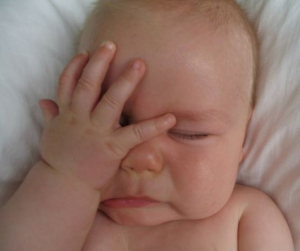 Πρόσεχε μην την πατήσεις σαν το πιτσιρίκι!